M/C Meeting held at Bootle CC on Mon 26th September 2016at 11.00am:  The next full agenda meeting will be held at Bootle CC on Friday 21st October 2016 at 1.00pm.DRAFT Agenda to include1	Apologies2.1	Minutes of Previous Meeting & 2.2             Action Point Items2.3	Matters arising 3	Hon Treas report4	Registration Sec's Report5	Fixt Sec's Report      6.1	Publicity & Sponsorship Chair’s Report  6.2 	Website matterslpoolcomp:play-cricket7	Cricket Chair’s Report  8	Club & Ground Chair’s Report9      	LCB / ECB Issues10     	Hon Secretary’s Report 11	A.O.B. 12	Date of Next Meetings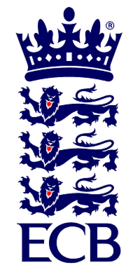 MI DentalLiverpool & District Cricket Competition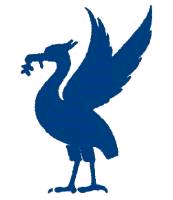 The ECB Premier League in Lancashirewww.lpoolcomp.co.ukAgenda itemRecorded Minutes1.Apologies:11.08amThere were from apologies Eddie Shiff (MI Dental L&DCC 3rd XI Coordinator) Present were:Eric Hadfield (President); John Williams (Chair) Chris Weston (Hon Sec); John Rotheram (Cr Ch)Alan Bristow (Hon Treas); Rob Durand (1st and 2nd Team Fixture Secretary).2aMinutes:Signing of Previous MeetingsThe Chair (JW) signed the minutes as a true and accurate record of the Sept 2016 “Additional M/C Meeting” held on the 12th September 2016 M/C meeting. Action Point ItemsWere consideredMatters arising As usual these were to be taken mostly en passant  3Chairman's RemarksPostings updateCW/EH would cover the postings on the site and be sure to copy in JW.StHT re ORT/NHL 2s3.2.1 SummaryJW gave a full summary. CW had brought copies of the correspondence. M/C and Cr Co had been fully copied in, M/C felt that the situation was actually very simple and very clear. M/C had acted entirely within the Regs throughout and provably in the interests of all the clubs threatened with relegation. The information would be released in full if the SGM was called. 3.2.2 Time limits for rearranging fixtures M/C intended a proposal to AGM 2017 closing the loophole and inserting a time limit date (likely to be the end of May every year) by which time games needed to be rearranged. There would be penalties if they did not rearrange by the due date, the game being deemed to be conceded if they did not and the standard penalty of +25 and -10 points allocations and a £25 fine would be deployed.3.2.3 Club requests for dates in the fixtures.M/C made clear that we also needed a clause in the regs and a proposal to AGM 2017 to make clear to clubs that requests for consideration regarding fixtures on specific dates in the following year’s fixture had to be made by (say) 30th November, with the exception of consideration for County Cricket matches. Matters from April 2016 M/C meetingSee Appendix 1 April 5.3.1 Handbooks 2016 – distribution/proof reading/future plans The matter was discussed at length. April 5.3.2 Rainford to run Clubmark First Aid CourseJW would speak to Ian Harrison and see if the course Rainford ran in conjunction with Liverpool St Helens RUFC could be extended to include the rest of the L&DCC.April 5.3.3 Delete all Cat 3s notice on websiteCW and RD would draft something and put it on the website under Club Notices. Clubs needed to be reminded that under L&DCC regulations full Cat 3s lost their registration status on the 1st of October every year and needed to be re-registered from scratch the following year. In the light of that clubs needed to remove these players from play cricket.April 5.3.4 Timing of pre-season meeting 2017 from May M/CWe had our pre-season meeting in the week before the week of the first game of the season i.e. 12 days before the season started. This gave a margin for error. Easter Sunday was on the 16th April in 2017. It was not sensible to ask clubs to start their season on Easter Saturday. Starting on Saturday 22nd April made much more sense. This gave the required 4 September games as 2/9/16/23 with the season finishing on the 24th Sept.This recommendation was agreed and would be put to the clubs at the End of Season meeting.Not having Cup games as the very first game of the season had been requested.  A “Cup Saturday” to get the cup fixtures moving could easily be inserted later (but not too late) in the season.April 5.3.5 Failure to notify when games are rearranged – 2017 sanctions?M/C had drafted and circulated a proposal that covered this fully'Requests for fixture scheduling on specific dates when a club's main ground is unavailable, e.g. County matches, other sports, fund raising events etc, may be made to the Fixture Secretary.  All such requests are to be submitted before 30th November.  Every effort will be made to accommodate all requests by scheduling 1st XI fixtures to be played away but this cannot be guaranteed.  Corresponding 2nd XI fixtures, or any affecting 3rd XIs, which need to be rearranged will be indicated on the fixture lists as 'TBA'.  The home team is responsible for agreeing an alternative date/venue for rearranged fixtures and such agreement must be achieved before 31st May.  Failure to meet this deadline will result in the match being conceded by the home team.' (….insert penalty?)Also add to the renumbered 9.4 extra sentences - 'Permission is normally granted where good reason(s) is given but failure to ask for it will result in the home team conceding the match.  Good reason will not normally include lack of players.'  4 Club & Ground Chair’s ReportC&G Inspections 2016Wigan and ORT’s inspections needed to be carried over into 2017 as they had not been carried out in 2016.5.Hon Treasurer’s ReportFigures of Account5.1.1 As at  am on 26/09/2016 were givenThis looked to be a healthy position but the bulk of the season’s expenditure was yet to come.Income and Expenditure Sept 2016Sponsorship for 2016 had now been received from Messrs. ReadersPayments to the clubs for 2016 had been sorted out, this would total close to £14,000. We paid slightly in excess of the £9,000 given to us by ECB and hypothecated to be paid and identified as ECB payments to the clubs. The balance of £5,000 came from L&DCC and was said to come from several things including prize monies to clubs for winning leagues.AB awaited the Fines data for 2016 from EH. EH would complete this later this week. M/C estimated that the fines would again be >£5,000 in 2016.M/C needed to know what ECB balance figure for tranche 2 payment would be paid. CW reminded that these figures could not be calculated by ECB until all the Pitch and Spirit marks had actually been sent to ECB by all the premier leagues. TCS and the other Performance Related Payments also needed to be assessed by ECB and M/C also needed to discuss the ECB U19 T20 payments again with LCB. This would presumably all take time. AB would be billing clubs for  the Annual Dinner 2016 tickets as previously agreed.AB could not give further exact details of the overall financial position i.e. that at the end of financial year point, because of that as set out above.The bank had reduced interest rates to 0.25% per annum. St Bede’s and Winter League 201610 weeks were booked. It was explained in detail that it was more sensible economically to book a 10 week block.Payments to umpires before games During his trawling for fines EH had found that there was a problem with some clubs paying umpires late. Fining premier league clubs for failure to use TCSEH had produced detailed statistics. M/C agreed to wait and see what ECB decided to do before fining clubs.6.Registration Sec's ReportRegistrations Report RD There was very little to report or to add to that agreed under item3.3.7.Fixture Sec's ReportMost of the following headings were now not applicable but see 7.2.League 1st/2nd XIs1st/2nd XI FS’ Report3rd XIs League 3rd XI Coordinators reportMaghull various Birchfield Park had not played any ineligible players against Maghull in the most recent fixture between the two clubs, their two teams in the L&DCC 3rd XIs system are styled as “1st” and “2nd” XIs for reasons of convenience in writing the fixtures but are treated as 3rd XIs by the L&DCC under the regulations as they are playing in its 3rd XI competitions. Maghull CC should have played its 4th XI in lieu of its 3rd XI when that team cancelled its game. Maghull CC was reprimanded and warned as to its future conduct for doing so and would be fined accordingly but the result of the 4th XI fixture would be allowed to stand. Sefton Park 5th XI played an ineligible player fraudulently against Maghull 17/09/16. The matter had been dealt with as shown:  http://www.lpoolcomp.co.uk/management_bulletins.php?id=2701 The result was reversed and Maghull received 25 points, Sefton Park -10 points and were fined, the Sefton Park captain had been banned for the first two weeks in season 2017. Cup Draws Ray Digman Cup ECB T20Chester CupChrysalis Cup 2nd XI T20Mike Leddy Cup 3rd XI 40-Over EmbeeT20U16s/U19s/U21sRep games 2014   U12/14/18/21/All Age- kitUpdate Over 40s Update over Winter League 2015/6See item 3Update on Development Leagues8.Cricket Chair’s ReportNinth  CrCo meeting 19/09/16 Minutes therefromThere were no minutes to hand, Craig Jenkins had not been able to be present at the meeting; Eddie S had taken the minutes.Cup fixtures 2017 Consultation Group: Craig JenkinsThis had been posted on but nothing further had been heard from Craig J as Chair. JW would email him or ring him. Winter League 2016RD reported that there were 7 definite teams for St Bede’s;  Burscough,  Hightown St Mary’s,  New Victoria,  Orrell Red Triangle,  Rainford  and Tarleton plus an alleged unknown team from Tom Potter. ORT might have 2 teams. There was no reply from Edgehill. 3 or 4 teams were still missing RD would chase them. St Bede’s was viable in 2016.There were 4 teams for St Margaret’s; this was not enough to be viable. The teams here were Aigburth, Liverpool University – two teams and Prescot and Odyssey. Aigburth had indicated that they would be prepared to travel to St Bede’s. Running a “mini tournament” at St Margaret’s was discussed and discarded – it was expensive and impractical.LCB via James Cutt would be supplying the (very special and specific) balls for this.Annual DinnerJR informed that all tickets and information had gone out to the clubs.Replies from the clubs were important; JR would ring all the clubs as necessary. C&G and SoC marksM/C  reported that a lot of the data was still missing. 9.       Publicity & Sponsorship Chair’s ReportNew sources of sponsorship This had been dealt with at the previous M/C meeting, there were no changes. The situation would be monitored. 10.      Website mattersUpdate to site progress There were no changes.11.Hon Secretary’s ReportFormat of EoS meetings and pre Season meeting from April meetingThis had been dealt with under item 3.  The pre-season meeting would remain in its “12 day before” position i.e. on Tuesday 10th April and roughly a week later than this year.CW would send out the calling papers for the end of season meeting this coming weekend and using last year’s agenda as the template.Dates of meetings in Oct/Nov/DecThe dates were discussed in detail and confirmed as Cr Co, Mon Oct 10th, Bootle, 7.00pm – CW apologiesLCB Rec Co, Mon Oct 10th, Old Trafford, 7.00pm  CW to attendM/C, Fri Oct 21st , Bootle, 1.00pmLCB MoU, Thur  Oct 20/27th, Old Trafford, 2-4 pm CW to attempt to shift this date to allow JW to attendEoS SGM , Tues Oct 25th , Sefton Park, 7.30pmEoS 3rd XI SGM, Tues Nov 8th, Sefton Park, 7.30pmAGM proposals 2017CW would check these from the minutes again and circulate the running file as usual.12.LCB / ECB Issues12.1 These had been covered already en passant.13.A.O.B.There were no items of AOB and the meeting closed.14.Dates of Next MeetingsSee Appendix 1  MI DentalLiverpool & District Cricket CompetitionThe ECB Premier League in Lancashirewww.lpoolcomp.co.uk